Ожидаемый результат: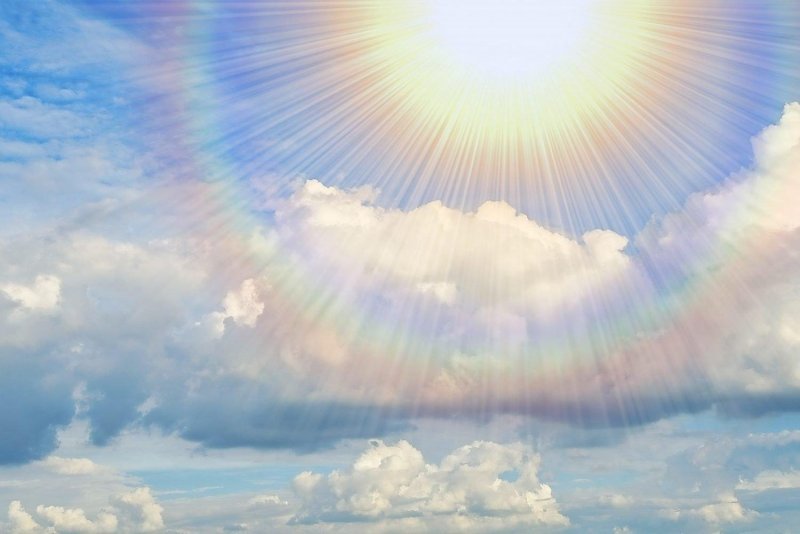 Мы можем сделать вывод о целесообразности проведения экскурсий и  поездок в качестве  эффективной формы духовно- нравственного и патриотического  воспитания инвалидов, граждан пожилого возраста, ликвидаторов ЧАЭС,  воинов-интернационалистов, лиц из числа детей-сирот и детей, оставшихся без попечения родителей,  которые приносят им большую пользу: новая, а главное полезная информация, повышение интереса к героическому прошлому страны, толерантность в сохранении боевых подвигов,  положительные ощущения, связанные с церковной жизнью, добрые знакомства, те благоприятные впечатления, которые люди привозят с собой – все это делает их ближе к церкви, ближе к Богу, желание сохранять мир на всей земле.Благодарность посетителей выражается на их эмоциональном состоянии, а это - счастливые лица, позитивное настроение, внутренние чувства, желание постоянного путешествия.Управление по труду, занятости и социальной защите Мстиславского райисполкомаУчреждение «Мстиславский районныйцентр социального обслуживания населения»                ПРОЕКТ «Православие земли БЕЛОРУССКОЙ»«Проявляя заботу-выражаем                                        благодарность»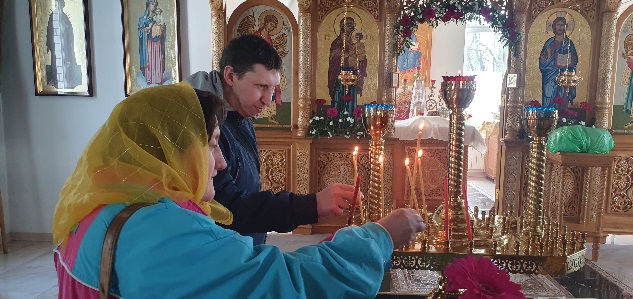 Республика Беларусь,Могилевская область,                                              г. Мстиславль, ул.Советская,22,Руководители :Филипенко Лариса Анатольевна – начальник управления по труду, занятости и социальной защите  Мстиславского райисполкома, (8-02240) 57-715, е-mail: umstislavl@mintrud.byНеманкова Наталья Васильевна – директор учреждения «Мстиславский районный центр социального обслуживания населения», (8-022240) 57-738, е-mail: mstislavl.@mintrud.byИерей  Игорь- настоятель храма в честь Тупичевской иконы Божией Матери в г.Мстиславле (8-02240) 64-249.Срок реализации пректа: 2023-2024 г.Цели проекта:Совершенствование гражданственности, патриотизма, привитие основополагающих ценностей, идей, убеждений;Формирование христианского мировоззрения, нравственной твердости в противостоянии житейским соблазнам, самосознания и ответственности на основе ценностей родного края и православной культуры;Развитие интереса к историческому и культурному наследию белорусского народа.Задачи проекта:Привитие глубокого уважения к национальному наследию, традициям, обычаям, культуре народа Беларуси; Активизация туристско-краеведческой деятельности   по изучению родной Беларуси;Раскрытие роли православной церкви в историческом становлении и развитии духовных, культурных и государственных традиций;Вовлечение в процесс патриотического воспитания всех категорий граждан (заявленных в проекте), путем проведения цикла мероприятий патриотической направленности;Привлечение внимания к православным святыням и пробуждение интереса к духовной жизни и православию в Беларуси;Расширение и укрепление социального партнерства с общественными организациями.Целевая группа:Люди с инвалидностью и граждане пожилого возраста отделения социальной реабилитации, абилитации инвалидов и граждан пожилого возраста, воины-интернационалисты, ликвидаторы ЧАЭС, лица из числа детей-сирот и детей, оставшихся без попечения родителей, специалисты УТЗиСЗ, МРЦСОН. 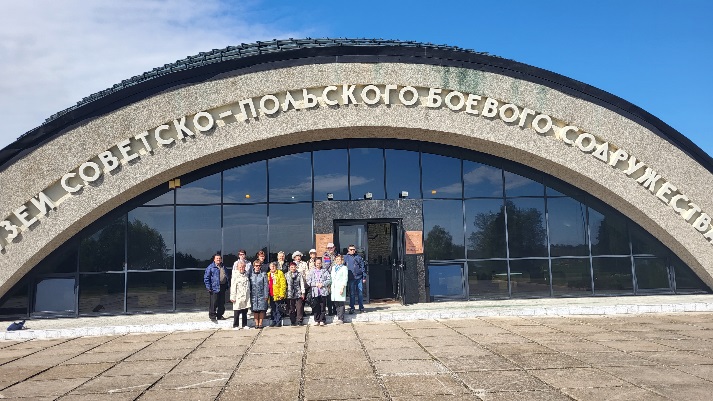 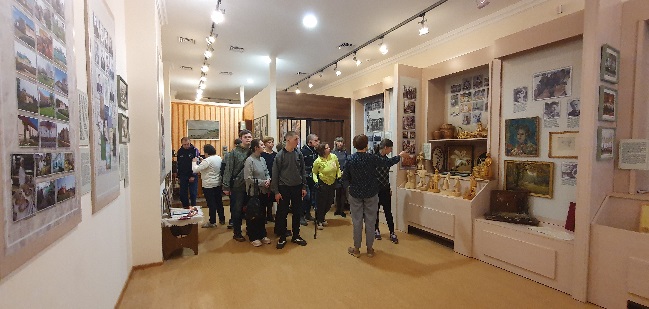 Актуальность проекта:Среди людей, живущих полноценной жизнью, не редко встречаются и те, чьи физические возможности ограничены. Причинами тому могут возникнуть инвалидность, пожилой возраст, социальный статус и другое. Люди с инвалидностью и граждане пожилого возраста, посещающие отделение социальной реабилитации, абилитации инвалидов и дневного пребывания граждан пожилого возраста нуждаются не только в материальной поддержке, но и в социальной интеграции в общество, в общении и внимании окружающих.Специалисты отделения, решение этой проблемы, увидели в создании проекта «Православие земли БЕЛОРУССКОЙ», реализация которого направлена на социальную интеграцию людей с инвалидностью и пожилых граждан в общество, через взаимодействие между собой, т.к. поездки и экскурсии становятся для них настоящим праздником, когда хочется участвовать ещё и ещё, познавать историко-культурное наследие родной Беларуси, быть патриотами своей Родины.